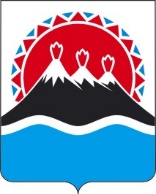 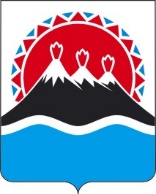 П О С Т А Н О В Л Е Н И ЕПРАВИТЕЛЬСТВАКАМЧАТСКОГО КРАЯПРАВИТЕЛЬСТВО ПОСТАНОВЛЯЕТ:Внести в постановление Правительства Камчатского края от 08.12.2022 № 647-П «Об утверждении Порядка предоставления субсидии из краевого бюджета на возмещение части затрат, связанных с выполнением работ по содержанию свиней и (или) кур-несушек в отдаленных муниципальных образованиях в Камчатском крае, и проведения отбора получателей субсидии» следующие изменения:1) в наименовании слова «из краевого бюджета» исключить;2) в части 1 слова «из краевого бюджета» исключить;3) в приложении:а) в наименовании слова «из краевого бюджета» исключить;б) абзацы третий и четвертый части 17 изложить в следующей редакции:«Получатель субсидии в течение 10 рабочих дней со дня получения уведомления, указанного в абзаце втором настоящей части, но не позднее 
20 декабря соответствующего финансового года, подписывает дополнительное соглашение к соглашению (дополнительное соглашение о расторжении соглашения) на бумажном носителе в двух экземплярах и направляет их в адрес Министерства почтовым отправлением или нарочно.Министерство в течение 5 рабочих дней со дня получения подписанного получателем субсидии дополнительного соглашения к соглашению (дополнительного соглашения о расторжении соглашения) подписывает его на бумажном носителе и направляет один экземпляр дополнительного соглашения в адрес получателя субсидии почтовым отправлением, обеспечивающим подтверждение его получения, или вручает нарочно.»;в) в части 171 слова «установленных частью 16» заменить словами «установленных пунктом 2 части 16»;г) в части 22 слова «по форме, установленной Министерством финансов Камчатского края,» исключить;д) части 23 и 24 изложить в следующей редакции:«23. Министерство в течение 5 рабочих дней со дня окончания срока представления получателем субсидии отчета о достижении значений результата предоставления субсидии осуществляет его проверку и устанавливает полноту и достоверность сведений, содержащихся в нем. 24. Отчет о достижении значений результата предоставления субсидии считается принятым после его подписания руководителем Министерства (уполномоченного им лица).Отчет о достижении значений результата предоставления субсидии считается не принятым в случае некорректного заполнения (незаполнения) получателем субсидии всех обязательных для заполнения граф, предусмотренных в отчете.Уведомление с требованием направить скорректированный отчет с указанием причин отказа в принятии отчета направляется Министерством получателю субсидии посредством электронной связи не позднее следующего дня по окончании срока проверки, установленного частью 23 настоящего Порядка.»;е) в части 46 слова «регистрации заявки» заменить словами «окончания срока приёма заявки»;ж) пункт 19 части 36 признать утратившим силу;з) части 54–57 изложить в следующей редакции:«54. Министерство вправе отменить проведение отбора в случае возникновения обстоятельств, произошедших вследствие непреодолимой силы, то есть чрезвычайных и непредотвратимых при данных условиях обстоятельств.55. В случае отмены проведения отбора Министерство размещает объявление об отмене проведения отбора на официальном сайте (с размещением указателя страницы сайта на едином портале) не позднее чем за один рабочий день до даты окончания срока подачи заявок.56. Отбор считается отмененным со дня размещения объявления об отмене проведения отбора.57. Участники отбора, подавшие заявки, информируются об отмене проведения отбора направлением в их адрес уведомления об отмене проведения отбора посредством электронной связи в день размещения объявления об отмене проведения отбора.»;и) часть 58 признать утратившей силу.2. Настоящее постановление вступает в силу после дня его официального опубликования. [Дата регистрации] № [Номер документа]г. Петропавловск-КамчатскийО внесении изменений в постановление Правительства Камчатского края от 08.12.2022 № 647-П «Об утверждении Порядка предоставления субсидии из краевого бюджета на возмещение части затрат, связанных с выполнением работ по содержанию свиней и (или) кур-несушек в отдаленных муниципальных образованиях в Камчатском крае, и проведения отбора получателей субсидии»Председатель Правительства Камчатского края[горизонтальный штамп подписи 1]Е.А. Чекин